Name: _____________________________			Date: ________________________Student Exploration: Flower PollinationVocabulary: anther, cross-pollination, filament, fruit, ovary, ovules, petal, pistil, pollen, pollen tube, pollination, self-pollination, sepal, stamen, stigma, stylePrior Knowledge Questions (Do these BEFORE using the Gizmo.)How do insects help a plant to reproduce? ________________________________________________________________________________________________________________Apples, oranges, and watermelons are all examples of fruits. How are they all alike? ______________________________________________________________________________Based on your answer to question 2, do you think that a pumpkin is a fruit? How about broccoli? _________________________________________________________________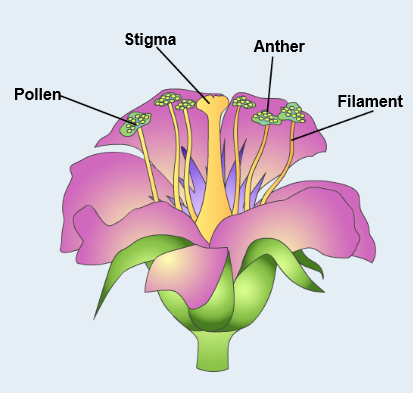 Gizmo Warm-upPollination is the transfer of pollen grains from the male part of a flower, called the stamen, to the female part of a flower, which is called the pistil. This fertilizes the female flower and enables it to produce seeds and fruit. In the Flower Pollination Gizmo, you will explore how this process works.On the POLLINATION tab, check that Self-pollination is selected. How many flowers do you see? _________Notice the different parts of the flower. The stigma is a sticky surface at the top of the female pistil. The male stamen consists of a long filament and a pollen-producing anther.Select Cross-pollination. How many flowers do you see now? _________How do you think cross-pollination may be different from self-pollination? _____________________________________________________________________________________Question: How are self-pollination and cross-pollination the same and how are they different?Observe: Follow the directions in the Gizmo to observe the steps of self-pollination. In your own words describe what happens in each step.Think about it: Read the description of the last step carefully. Why do you think plants surround the seeds with a yummy fruit?_________________________________________________________________________Observe: Click Start over, then click Cross-pollination. Follow the directions to observe the steps of cross-pollination. How is cross-pollination different from self-pollination? _________________________________________________________________________Extend your thinking: In cross-pollination, pollen grains must get from one flower to another. What are some ways that this might happen? Discuss your answer with your teacher and classmates.__________________________________________________________________________________________________________________________________________________Goals: Identify the parts of the flower and describe the function of each.Complete the diagram: Drag the ten listed flower parts to the blanks in the diagram. When a part is labeled correctly, information about the part appears below. When your diagram is complete, click the camera icon at upper right to take a snapshot. You can then paste the snapshot into a blank word-processing document.Test yourself: Uncheck Show information. For each flower part below, write the letter of the correct description. Use the Gizmo to check your answers.  ______  Anther 	A.	A small leaf that protects the flower before it blooms______  Filament	B.	They contain pollen______  Ovary	C.	Tiny grains that contain sperm cells______  Ovules	D.	The male part of the flower______  Petal	E.	The part of the pistil between the stigma and the ovary______  Pistil	F.	They grow from a pollen grain to an ovule______  Pollen	G.	The female part of the flower______  Pollen tube	H.	They contain the egg cells and develop into seeds______  Sepal	I.	A part of the plant that attracts insects______  Stamen	J.	A stalk that supports the anther______  Stigma	K.	The sticky top of the pistil______  Style	L.	The part of the pistil that contains the ovulesMake connections: How might having the anther atop a tall filament make it more likely that plants will be pollinated? _________________________________________________________________________Think and discuss: In some plants, the pistils don’t form until a few days after the stamens do. How might this keep a plant from self-pollinating? __________________________________________________________________________________________________________________________________________________Activity A: PollinationGet the Gizmo ready:Select the POLLINATION tab.Click Self-pollination.Click Start over.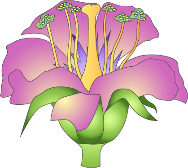 12345Activity B: Flower parts and pollinationGet the Gizmo ready:Select the IDENTIFICATION tab.Click Start over.Check Show information. 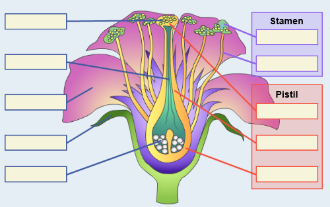 